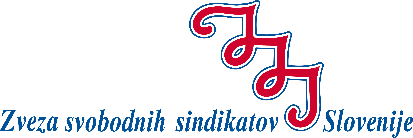 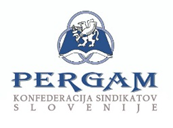 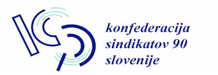 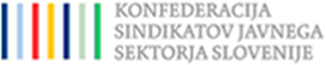 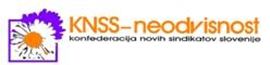 Ljubljana, 13. 5. 2021Vabilo na novinarsko konferenco:Sistematične kršitve socialnega dialoga - umik sindikalnih central iz Ekonomsko-socialnega sveta14. 5. 2021 ob 11:00Dom sindikatov, Dalmatinova 4, velika sejna dvorana, VI. nadstropjeSpoštovani, vljudno vas vabimo na novinarsko konferenco reprezentativnih sindikalnih central, na kateri bomo spregovorili o sistematičnem kršenju pravil o delovanju Ekonomsko-socialnega sveta s strani Vlade Republike Slovenije in o razlogih za umik sindikalnih central iz Ekonomsko-socialnega sveta. Vljudno vabljeni, da se nam pridružite!